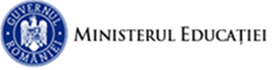 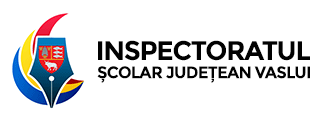 STR.  Donici, Nr.2. Tel. 0235/311928, Fax  0235/311715, 0235/319234e-mail:  isjvaslui@isj.vs.edu.ro Website : http://isj.vs.edu.roANUNȚ SOLUȚIONARE CONTESTAȚII LA PROBA SCRISĂ CONCURS OCUPAREA FUNCȚIILOR VACANTE DE DIRECTOR ȘI DIRECTOR ADJUNCT Soluționarea contestațiilor la proba scrisă va avea  loc la sediul ISJ Vaslui, sala de ședințe, marți, 13.09.2022 , ora 12:00. Președintele comisiei de soluționare a contestațiilor, Inspector școlar,Prof. Ciulei Maria 